Sunday 2nd January 2022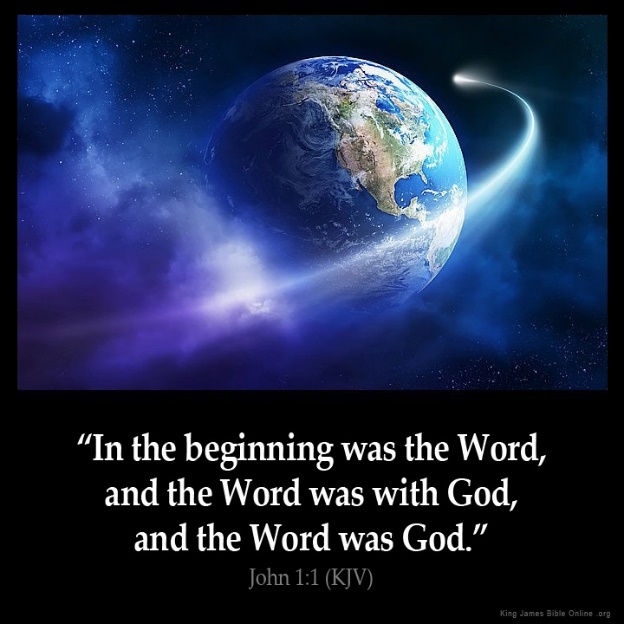 Remembering that Jesus is like a light shining in the darkness, we have the courage to pray together: We pray for the Church throughout the world: that it may always follow God’s word and be a place of welcome and love for all, especially for those who are poor. Lord, in your mercy… We pray for all those who feel sad, sick, lonely or afraid: that together we may reach out to support and comfort them, inspired by Jesus who lived among us and shares our pain. Lord, in your mercy… We pray for our parish, our family and friends: that we may follow Jesus and love our neighbour in all that we do. Lord, in your mercy… God of all, help us to listen to your word and to live our lives as you ask us to – with love and respect for all people. We ask this through Christ our Lord, the living Word. Amen. 